「被爆者は核兵器廃絶を心から求めます」の署名用紙を挟んで、署名をたくさん集めよう！！非核の政府を求める大阪の会では、ヒバクシャ国際署名を挟んで、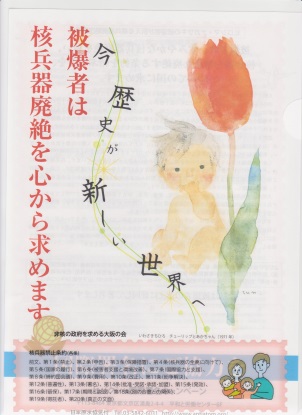 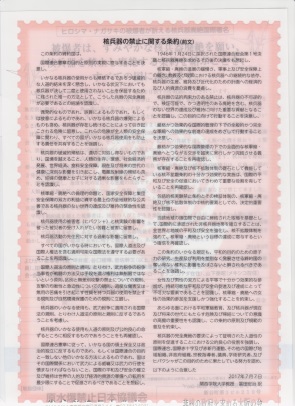 署名活動に活用していただけることを願って、核兵器の禁止に関する条約「前文」を掲載したクリアファイルを作製しました。和訳は、関西学院大学教授　冨田宏治先生　１枚１００円程度（送料別）のご協力をお願いします。（お問い合わせ・注文は、下記まで）　　　　　　　　　　　　　　　　　　　　　　　　　　　　　　　　　　　　　　　　　　　　　　　（署名用紙を挟んだイメージ）非核の政府を求める大阪の会　　　　　　　　　　　　　　　　　　　　　　　　　　　　　　　　　　ＴＥＬ：０６-６７６５-３０３２/ＦＡＸ：０６-６７６５-３０３３Ｅ-mail：hikaku-osaka1986@kind.ocn.ne.jp郵便振替　００９７０-８-８７４８５申込書        　　　　　　　　　　　　　　枚　申し込みます　　　　　　　　　　　　申込書住　所　〒（　　　）　　　申込書団体名または個人名申込書連絡先（TEL・FAX）申込書E-mail